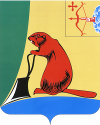 Отчёто работе Контрольно-счётной комиссии Тужинского муниципального района за 2018 годКонтрольно-счётная комиссия Тужинского муниципального района (далее – КСК) в 2018 году осуществляла контрольные и экспертно-аналитические мероприятия в соответствии с Бюджетным кодексом Российской Федерации, Федеральным законом от 07.02.2011 № 6-ФЗ «Об общих принципах организации и деятельности контрольно-счётных органов субъектов Российской Федерации и муниципальных образований», Положением о Контрольно-счётной комиссии Тужинского муниципального района, утверждённым решением Тужинской районной Думы от 28.11.2011 № 12/70, планом работы КСК на 2018 год.Проведено 68 контрольных и экспертно-аналитических мероприятий.По результатам контрольных и экспертно-аналитических мероприятий выявлено 1 273 нарушения законодательства в финансово-бюджетной сфере на 148 578,5, тыс. рублей, 2 случая неэффективного расходования бюджетных средств на 5,7 тыс. рублей.С Контрольно-счётной палатой Кировской области проведено 3 совместных мероприятия:Проверка использования бюджетных средств, направленных на реализацию мероприятий государственной программы Кировской области «Развитие культуры» на 2013-2020 годы (проверки в администрации района, отделе культуры).Проверка использования бюджетных средств, направленных на реализацию государственной программы Кировской области «Развитие предпринимательства и внешних связей» на 2013-2020 годы».Проверка по вопросу эффективности использования бюджетных средств, направленных на реализацию мероприятий подпрограммы «Социализация детей-сирот и детей, оставшихся без попечения родителей, лиц из числа детей-сирот и детей, оставшихся без попечения родителей» в рамках государственной программы Кировской области «Развитие образования» на 2014-2020 годы».При проверке отдела культуры установлены 4 нарушения договоров безвозмездного пользования нежилыми помещениями (для библиотек), заключенных МБУК Тужинская ЦБС с администрацией района и с администрацией Тужинского городского поселения. При изменении организационно-правовой формы МБУК Тужинская ЦБС (с 01.01.2015 года) в договора не вносились изменения.Проверкой обеспечения жильём детей-сирот в администрации района установлено, что в нарушение статьи 155 Жилищного кодекса Российской Федерации, п.п.6, п.8 Договоров найма жилых помещений для детей-сирот (14 договоров) Администрацией района не производилось начисление пеней в размере и порядке, предусмотренных указанной статьёй.В нарушение части 4, статьи 100 Жилищного кодекса Российской Федерации, пункта 10 Договоров найма жилых помещений для детей-сирот, 12 жилых помещений для детей сирот переданы в поднаем.В 2018 году проведено 6 экспертиз нормативных правовых актов о бюджете муниципального района, бюджетах Тужинского городского, Грековского, Михайловского, Ныровского, Пачинского сельских поселений Тужинского района на 2019 год и плановый период 2020-2021 годов.В соответствии с заключёнными соглашениями проводились внешние проверки годовых отчётов об исполнении за 2017 год бюджетов: Грековского, Михайловского, Ныровского, Пачинского сельских поселений, Тужинского городского поселения.При выполнении плановых показателей по поступлению доходов в бюджет, администрациями всех поселений на 01.01.2018 года допущена недоимка по местным налогам и сборам, задолженность по плате за воду, за наем жилья.Администрациями поселений не используются в полной мере возможности для увеличения доходной части местных бюджетов.Внешней проверкой исполнения бюджета муниципального района за 2017 год установлено нарушение статьи 264.2 Бюджетного кодекса Российской Федерации и пункта 133 инструкции № 191н, в части непредставления бюджетной отчётности 5 главными администраторами доходов бюджета на 2 849 тыс. рублей.В 2018 году проводились экспертизы нормативных правовых актов о внесении изменений в бюджеты Тужинского городского и всех сельских поселений, в бюджет Тужинского муниципального района.Администрацией Грековского сельского поселения в феврале 2018 года на экспертизу был представлен проект решения, в котором плановый дефицит бюджета поселения на 0,1 тыс. рублей превышал предел, установленный статьёй 92.1. Бюджетного кодекса Российской Федерации.По предложению КСК дефицит бюджета поселения был уменьшен на 0,1 тыс. рублей.Всего КСК проведена экспертиза 42 проектов решений районной Думы, Дум сельских и городского поселений по внесению изменений в соответствующие бюджеты.В Михайловском, Ныровском, Пачинском сельских и Тужинском городском поселениях проведены проверки законности и результативности использования субсидий местным бюджетам из областного бюджета на софинансирование инвестиционных программ и проектов развития общественной инфраструктуры муниципальных образований в Кировской области (далее – ППМИ) в 2017 году.Всего реализовано 7 проектов. Расчёты с подрядчиками за счёт местных бюджетов, средств населения и спонсоров осуществлялись своевременно.В 2018 году расчёты за выполненные работы за счёт субсидий из областного бюджета по всем проектам произведены несвоевременно.С нарушением статьи 314 Гражданского кодекса Российской Федерации израсходовано 2 491 тыс. рублей.В Пачинском сельском поселении в нарушение Федерального закона № 44-ФЗ несвоевременно представлялись: информация об исполнении контракта, отчёт о выполнении работ.Администрация Ныровского сельского поселения и Общество с ограниченной ответственностью «Миракс-Групп» заключили контракт от 21.08.2017 на устройство детской игровой площадки с элементами отдыха, д. Пиштенур на 444,6 тыс. рублей. Срок выполнения контракта – до 31.08.2017.Контракт выполнен несвоевременно – акт приёмки в эксплуатацию объекта от 26.10.2017.С нарушением статьи 314 Гражданского кодекса Российской Федерации выполнено работ на 444,6 тыс. рублей.За просрочку исполнения обязательств администрацией поселения начислено пени в сумме 6 928 рублей. Сумма пени перечислена в бюджет поселения. Расчёт пени произведён неправильно. Недоначислено пени 133 рубля.Во всех администрациях поселений района проведены проверки сохранности и эффективности использования муниципального имущества, полученных доходов от его использования и расходов на его содержание.Проверками установлены многочисленные нарушения в нормативной правовой базе поселений, нарушения нормативных правовых актов поселений по управлению и распоряжению муниципальным имуществом.Нормативные правовые акты часто «списываются», копируются поселениями с соответствующих районных НПА. В результате имуществом муниципального образования (Греково, Ныр) распоряжается администрация района на основании решений районной Думы.Положения об имущественной казне Михайловского, Ныровского, Пачинского поселения устанавливают проведение депутатскими комиссиями сельских Дум проверок использования муниципального имущества, которые фактически никогда не проводились.Во всех поселениях не вносятся своевременно изменения в НПА (Программа по управлению имуществом фактически не разрабатывается, а в Положениях по имуществу или в Положениях по имущественной казне она фигурирует).Контроль над выполнением собственных решений по муниципальному имуществу отсутствует. Если договор аренды имущества предполагает начисление пени, необходимо начислять. Если передача имущества в областную собственность осуществляется по решению Думы, представьте данное решение. Администрацией Тужинского городского поселения не начислено пени по договору аренды имущества в сумме 132 рубля. После проверки КСК пени начислено и поступило в бюджет Тужинского городского поселения. Администрацией поселения передано в областную собственность без решения Тужинской поселковой Думы помещение медпункта, общей площадью 58 кв. м., балансовой стоимостью 184,8 тыс. рублей.В нарушение положения по управлению имуществом в Тужинском городском поселении отсутствовали:постановления о передаче в хозяйственное ведение МУП «Коммунальщик» 2 объектов недвижимости;акты приёма передачи указанных объектов;порядок утверждения уставов унитарных предприятий;положение о проведении аттестации руководителей унитарных предприятий.Необходимо отметить отсутствие должного взаимодействия специалистов по имуществу и бухгалтеров сельских поселений.В результате, во всех сельских поселениях имеются расхождения в стоимости имущества в реестре муниципального имущества и в бухгалтерском учёте (Ныр – 59 тыс. рублей, Пачи – 123 тыс. рублей, Греково – 582 тыс. рублей).В Михайловском сельском поселении в имущественной казне не учтён 51 объект недвижимого имущества на 8 132 тыс. рублей.В нарушение пункта 71 Инструкции по применению Единого плана счетов бухгалтерского учёта, утверждённой приказом Минфина РФ от 01.12.2010 №  157н, администрациями сельских поселений не учтены на соответствующем счёте аналитического учёта счёта 103 00 «Непроизводственные активы» 13 земельных участков, общей площадью 7 000 га, кадастровой стоимостью 88 580,2 тыс. рублей.Ныр – 6 участков – 3 857 га – 50 501,2 тыс. рублей;Греково – 1 участок – 2 498 га – 30 977,9 тыс. рублей;Михайловск – 6 участков – 645 га – 7 101,1 тыс. рублей.Годовая бухгалтерская отчётность вышеуказанных администраций сельских поселений на 01.01.2018 года содержит недостоверные сведения об имуществе, (стоимость занижена на 88 580,2 тыс. рублей).По результатам проверок вновь поставлено на учёт 13 земельных участков на 88 580,2 тыс. рублей.Во всех поселениях района положениями по управлению имуществом предусмотрено страхование недвижимого имущества казны. Страхователями имущества казны определены администрации поселений.В нарушение указанных нормативных правовых актов не застраховано 1 123 объекта недвижимого муниципального имущества поселений.Администрациями Грековского, Михайловского, Ныровского сельских поселений не используются все возможности для увеличения поступлений в бюджет поселений доходов от реализации муниципального имущества.В реестрах муниципального имущества числятся:в Михайловске:трактор ДТ-75М, 1977 года выпуска; автомобиль УАЗ 220602, 2003 года выпуска;в Греково:автомобиль ЗИЛ 131, 1981 года выпуска; автомобиль УАЗ 39629, 2002 года выпуска;в Ныру:ВАЗ 2160, 2001 года выпуска.Техника не используется, администрациями поселений не принимается мер к её списанию и сдаче в металлолом. В Грекове и Ныру на автомобили УАЗ 39629 и ВАЗ 2160 начисляется транспортный налог (1512 рублей и 1341 рубль соответственно в год).Неэффективные расходы на уплату налога в 2016-2017 годах:Греково – 3 тыс. рублей;Ныр – 2,7 тыс. рублей.Проверка отдельных вопросов финансово-хозяйственной деятельности за 2016-2017 год и 9 месяцев 2018 года проведена в Тужинском муниципальном унитарном предприятии «Коммунальщик».Финансовые ресурсы МУП «Коммунальщик» формируются за счёт выручки от реализации работ, оказания услуг по:теплоснабжению (59,6 % от всех доходов);водоснабжению (17,9 %);водоотведение (6,8 %);саночистка (6,6 %);прочие (8,8 %).В 2015-2017 годах прибыльными были водоснабжение и саночистка. Остальные отрасли – убыточные, в том числе и основная - теплоснабжение.Убыток за 3 года вырос на 208 тыс. рублей и составил за 2017 год 1 257 тыс. рублей. Финансовые результаты работы МУП «Коммунальщик» продолжали ухудшаться и в 2018 году. Результат 2018 года – убыток - 2 415 тыс. рублей.Анализ натуральных показателей (без влияния ценового фактора) показал снижение объёмов оказанных услуг по всем отраслям деятельности кроме теплоснабжения. Услуги теплоснабжения в 2015-2017 годах увеличились на 0,4 тыс. Гкал, или на 7,1 %. Снижение объёмов оказанных услуг привело к недопоступлению выручки на 1 024 тыс. рублей. Отрицательно сказалось на финансовых результатах работы МУП «Коммунальщик» несвоевременное изменение тарифов по саночистке. Стоимость вывозки 1 контейнера с ТБО в 2016-2018 годах не менялась, оставалась на уровне 2015 года, что привело к потерям от «заморозки» цен за 2016, 2017, 9 месяцев 2018 года в сумме 368 тыс. рублей.МУП «Коммунальщик» заключено 499 договоров с населением на вывоз твёрдых бытовых отходов, что составило 28,5 % от общего количества потенциальных плательщиков данного сбора. Естественно это сказалось на финансовых результатах работы предприятия.Рост расходов на заработную плату превышает рост доходов на 2,1 %.В анализируемом периоде отмечен значительный рост потребления электроэнергии в натуральных показателях.          В нарушение распоряжения Министерства транспорта РФ от 14.03.2008 № АМ-23-р списание ГСМ на предприятии осуществляется на основании путевых листов по фактическому расходу, без учёта норм расхода ГСМ утверждённых данным распоряжением.Установлено начисление заработной платы работникам бухгалтерии МУП «Коммунальщик» в завышенном на 13 тыс. рублей размере.Излишне начисленные суммы удержаны из заработной платы за ноябрь 2018 года.Учредителем МУП «Коммунальщик» - администрацией Тужинского городского поселения не осуществляется должный контроль над финансово-хозяйственной деятельностью предприятия.В нарушение пункта 12 части 1 статьи 20 Федерального закона № 161-ФЗ от 14.11.2002 «О государственных и муниципальных унитарных предприятиях» показатели плана финансово-хозяйственной деятельности на 2017 год не утверждены администрацией.В нарушение Устава МУП «Коммунальщик» в администрацию не представлялись сведения о финансово-хозяйственной деятельности предприятия за 1,2,3 кварталы 2016, 2017 годов.Положение об оплате труда работников по МУП «Коммунальщик» в нарушение Устава предприятия не согласовано с администрацией.Коллективный договор на предприятии на момент проверки утратил юридическую силу.В планах ФХД, показателях мониторинга финансово-хозяйственной деятельности МУП «Коммунальщик» допущено искажение показателей численности ИТР на предприятии. Указано – 7 человек, фактически – 6 человек.Большинство контрольных мероприятий проводилось совместно с прокуратурой района.По результатам проверки сохранности и эффективности использования имущества в администрации Тужинского городского поселения, по представлению прокуратуры района, ведущему специалисту администрации по имуществу и земельным ресурсам вынесено дисциплинарное взыскание – замечание.По результатам проверки предоставления жилья детям-сиротам, по представлению прокуратуры района, заведующей сектором по опеке и попечительству отдела социальных отношений администрации района, объявлено замечание.Результаты проверок использования имущества в Тужинском городском поселении и в сельских поселениях района рассматривались на заседании межведомственной комиссии по противодействию коррупции, на семинаре со специалистами поселений.По результатам проведённых контрольных и экспертно-аналитических мероприятий КСК было внесено 21 предложение, все были реализованы.Органами местного самоуправления, муниципальными учреждениями района по результатам проведённых контрольных и экспертно-аналитических мероприятий принято 69 нормативных правовых актов.В районной газете «Родной край» был опубликован материал о работе КСК за 2017 год.На сайте администрации Тужинского муниципального района был размещён отчёт о работе за 2017 год, план работы КСК на 2018 год и 23 материала проведённых проверок и экспертиз.Председатель Контрольно-счётной комиссии Тужинского муниципального района                                         А.С. Таймаров25.01.2019